 My Favorite Things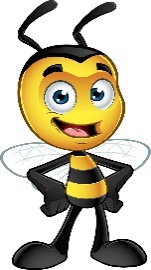 Name: Corey Bader  Grade Level/Position: Site Technician Birthday: March 4thFavorite Foods: PizzaFavorite Dessert/Candy: Chocolate or Vanilla: VanillaFavorite Drink: CoffeeFavorite Flower: TulipsFavorite Color: Blue Favorite Sports Team: St. Louis BluesHobbies/Special Interests: Flying Drones & Roller DerbyFavorite Restaurants: Main Slice, Chipotle & Unk’s BurgersFavorite Places to Shop: Amazon, Microcenter & IKEA